		REQUERIMENTO Nº:Informações sobre a municipalização do PAT – Posto de Atendimento ao Trabalhador.CONSIDERANDO que o processo de municipalização do Posto de Atendimento ao Trabalho consolida a aliança entre os poderes federal, estadual e municipal, contribuindo para melhoria nos serviços oferecidos hoje aos trabalhadores pelo PAT;CONSIDERANDO que no inicio de 2017 este Vereador esteve em reunião com o Sr. Edson Salinas, coordenador do PAT de Sorocaba buscando entender as questões envolvendo a municipalização do PAT;CONSIDERANDO que no mesmo período este Vereador se reuniu com o então Secretário de Desenvolvimento, Trabalho e Renda, Sr. Roberto Freitas tratando do mesmo assunto;CONSIDERANDO que durante todo o ano de 2017 este Vereador acompanhou os assuntos envolvendo as tratativas do convênio para municipalização do PAT;CONSIDERANDO reunião realizada em Brasília no dia 08/11/2017 com o Assessor Técnico do Ministério do Trabalho, Sr. Aulus Castro, para buscar informações a respeito de convênios entre município e federação para envio de verbas destinado à fomentação do trabalho e renda;CONSIDERANDO que entre as vantagens do repasse direto de recursos federais estão às melhorias nas condições de atendimento ao trabalhador em situação de desemprego e, principalmente, maior possibilidade de oferecer cursos de qualificação, levando-se em conta a demanda local;CONSIDERANDO que este Vereador trata os assuntos envolvendo o tema de empregabilidade como prioridade em suas atividades no legislativo e fez requerimento deste teor de numeração 125/2018, em que foram expostas tratativas que não vingaram;CONSIDERANDO que este Vereador seguiu acompanhando a temática e no requerimento 922/2020 questionou o Executivo Municipal sobre o planejamento de manutenção e geração de emprego e renda no município de Sorocaba;CONSIDERANDO que, dentre os questionamento, foi informado como plano de trabalho a municipalização do PAT, conforme ilustra resposta a seguir: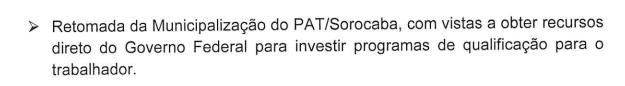 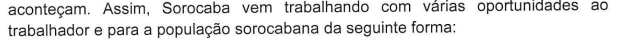 REQUEIRO à Mesa, ouvido o Plenário, seja oficiado ao Excelentíssimo Senhor Prefeito Municipal, solicitando nos informar o que segue: Qual o andamento do processo para municipalizar o PAT? Esse segue sendo objetivo da atual gestão? Se sim, quais foram os encaminhamentos realizados? Se não, por qual motivo?Existe um levantamento de custos para a efetivação desse convênio e quais os benefícios trazidos à população, como citado anteriormente referente aos recursos diretos do Governo Federal?Por fim, REQUEIRO, que a resposta do presente requerimento seja feita de forma detalhada (relacionando resposta com o número da pergunta), encaminhada dentro do prazo legal, nos termos do § 1º do art. 34 da Lei Orgânica do Município e dos §§ 2º e 3º do art. 104 do Regimento Interno da Câmara Municipal de Sorocaba, devidamente acompanhada dos documentos oficiais das secretarias e departamentos.Sala das sessões, 23 de junho de 2021.PÉRICLES RÉGISVEREADOR